Բաց դասի պլան	             11.11.2022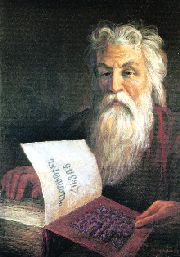 Ուսուցիչ`      	Վ. ԱթանեսյանԱռարկա՝		ԳրականությունԴասարան՝		IXԱԹեմա՝            	Մ. Խորենացու  դասերըԴասի  տիպը՝	Ամփոփիչ- վերլուծականԴասի  նպատակը՝	1.Ներկայացնել   Մ. Խորենացու  կյանքի և գործունեության կարևոր  դրվագները։  Խորենացու աշխարհայացքը։2.<<Հայոց պատմություն>>  աշխատության  կառուցվածքը, առանձնահատկությունները  և համառոտ  բովանդակությունը։3.<<Հայոց պատմության>>  գաղափարախոսությունը, <<Ողբի>>  դրդապատճառները և կապը արդի  հայ իրականության հետ։4. Ներկայացնել  Մ. Խորենացու  բացառիկ հայրենասիրությունը  և նրա թողած  ազդեցությունը սերունդների վրա։Դասի  խնդիրը՝ Կարողանալ   տարբերել  Մ. Խորենացու  <<Հայոց պատմություն>>  աշխատությունը Ոսկեդարի մյուս հեղինակների  աշխատութփյուններից  իր առանձնահատկություններով, ըմբռնել  Պատմահայր  և  Քերթողահայր  Խորենացու  գաղափարախոսությունը, աշխարհայացքը և դաս քաղել նրա բացառիկ  հայրենասիրությունից։Դասի  ընթացքը՝             1.Խթանման  փուլԱ) Մտագրոհի միջոցով  վերհիշել  Ոսկեդարի  հայ  պատմիչներին, առաջին հայատառ  խոսքը։Բ) Տալ Մ. Խորենացու բնութագիրը, թվարկել նրա անվան հետ կապված  իրադարձությունները,  ներկայացնել  ասույթներ  նրա  մասին։2.Իմաստի  ընկալման  փուլԱ) Ներկայացնել  << Հայոց  պատմություն>>-ը  գրելու  շարժառիթը։Բ) Ներկայացնել <<Հայոց պատմության>> հիմնական միտքն արտահայտող  մեջբերումը  (գրաբարով)։Գ)<<Հայոց  պատմության>>    կառուցավածքը  և առանձնահատկությունները։Դ) Խորենացու  սիրելի հերոսները  և  նրանց  հակիրճ  բնութագիրը։Ե) Ներկայացնել  <<Ողբը>>  և նրա  գաղափարական  բովանդակությունը։3.Կշռադատման  փուլ1.Բացահայտել  <<Հայոց  պատմության>>  բացառիկ  դեր  հայ ազգի  կյանքում, գրելու  պատմական, քաղաքական,  սոցիալ-տնտեսական  դրդապատճռնեը,  թողած  դասերը  ազգի  բոլոր սերունդների  կյանքում  և  դաստիարակչական  նշանակությունը  մեր  օրերում։2.Ներկայացնել <<Հայոց  պատմության>>  հիման  վրա  գրված  արժեքավոր  գրական  գործերը։3.Աշակերտների պատասխանների  ամփոփում  և  գնահատում։4.Տնային առաջադրանք Գրել նամակ Մ. Խորենացուն կամ անցկացնել հարցազրույց  Մ. Խորենացու  հետ։Օգտագործված  նյութեր1.Դասագիրք2.<<Հայոց  պատմության>>  առաջաբանը3.Համացանցային  նյութեր